Zweck dieser Richtlinien („Prüfungsrichtlinien“) ist es, die in der Allgemeinen Einführung (Dokument TG/1/3) und deren verbundenen TGP-Dokumenten enthaltenen Grundsätze in detaillierte praktische Anleitung für die harmonisierte Prüfung der Unterscheidbarkeit, der Homogenität und der Beständigkeit (DUS) umzusetzen und insbesondere geeignete Merkmale für die DUS-Prüfung und die Erstellung harmonisierter Sortenbeschreibungen auszuweisen.Zweck dieser Richtlinien („Prüfungsrichtlinien“) ist es, die in der Allgemeinen Einführung (Dokument TG/1/3) und deren verbundenen TGP-Dokumenten enthaltenen Grundsätze in detaillierte praktische Anleitung für die harmonisierte Prüfung der Unterscheidbarkeit, der Homogenität und der Beständigkeit (DUS) umzusetzen und insbesondere geeignete Merkmale für die DUS-Prüfung und die Erstellung harmonisierter Sortenbeschreibungen auszuweisen.Zweck dieser Richtlinien („Prüfungsrichtlinien“) ist es, die in der Allgemeinen Einführung (Dokument TG/1/3) und deren verbundenen TGP-Dokumenten enthaltenen Grundsätze in detaillierte praktische Anleitung für die harmonisierte Prüfung der Unterscheidbarkeit, der Homogenität und der Beständigkeit (DUS) umzusetzen und insbesondere geeignete Merkmale für die DUS-Prüfung und die Erstellung harmonisierter Sortenbeschreibungen auszuweisen.Zweck dieser Richtlinien („Prüfungsrichtlinien“) ist es, die in der Allgemeinen Einführung (Dokument TG/1/3) und deren verbundenen TGP-Dokumenten enthaltenen Grundsätze in detaillierte praktische Anleitung für die harmonisierte Prüfung der Unterscheidbarkeit, der Homogenität und der Beständigkeit (DUS) umzusetzen und insbesondere geeignete Merkmale für die DUS-Prüfung und die Erstellung harmonisierter Sortenbeschreibungen auszuweisen.Zweck dieser Richtlinien („Prüfungsrichtlinien“) ist es, die in der Allgemeinen Einführung (Dokument TG/1/3) und deren verbundenen TGP-Dokumenten enthaltenen Grundsätze in detaillierte praktische Anleitung für die harmonisierte Prüfung der Unterscheidbarkeit, der Homogenität und der Beständigkeit (DUS) umzusetzen und insbesondere geeignete Merkmale für die DUS-Prüfung und die Erstellung harmonisierter Sortenbeschreibungen auszuweisen.1.Gegenstand dieser Prüfungsrichtlinien2.Anforderungen an das Vermehrungsmaterial2.12.22.32.42.53.Durchführung der Prüfung3.1Anzahl von WachstumsperiodenDie Mindestprüfungsdauer sollte in der Regel zwei unabhängige Wachstumsperioden betragen.Die zwei unabhängigen Wachstumsperioden können an einem einzigen Anbau erfasst werden, der in zwei getrennten Wachstumsperioden geprüft wird.Als Wachstumsperiode wird die Dauer einer Vegetationsperiode angesehen, die mit der Winterruheperiode beginnt, sich mit dem Knospenaufbruch (blühend und/oder vegetativ), der Blüte und der Ernte der Früchte fortsetzt und mit Beginn der darauffolgenden Ruheperiode endet.Die Prüfung einer Sorte kann abgeschlossen werden, wenn die zuständige Behörde das Ergebnis der Prüfung mit Sicherheit bestimmen kann.3.2PrüfungsortDie Prüfungen werden in der Regel an einem Ort durchgeführt. Für den Fall, dass die Prüfungen an mehr als einem Ort durchgeführt werden, wird in Dokument TGP/9, „Prüfung der Unterscheidbarkeit“, Anleitung gegeben.3.3Bedingungen für die Durchführung der PrüfungDie Prüfungen sollten unter Bedingungen durchgeführt werden, die eine für die Ausprägung der maßgebenden Merkmale der Sorte und für die Durchführung der Prüfung zufriedenstellende Pflanzenentwicklung sicherstellen.Da das Tageslicht schwankt, sollten Farbbestimmungen mit Hilfe einer Farbkarte entweder in einem geeigneten Raum mit künstlichem Tageslicht oder zur Mittagszeit in einem Raum ohne direkte Sonneneinstrahlung vorgenommen werden. Die spektrale Verteilung der Lichtquelle für das künstliche Tageslicht sollte dem C.I.E.-Standard von bevorzugtem Tageslicht D 6500 mit den im „British Standard 950“, Teil I, festgelegten Toleranzen entsprechen. Die Bestimmungen an dem Pflanzenteil sollten mit weißem Hintergrund erfolgen. Die Farbkarte und die Version der verwendeten Farbkarte sollten in der Sortenbeschreibung angegeben werden.3.4Gestaltung der Prüfung3.4.13.5Zusätzliche PrüfungenZusätzliche Prüfungen für die Prüfung maßgebender Merkmale können durchgeführt werden.4.Prüfung der Unterscheidbarkeit, Homogenität und Beständigkeit4.1Unterscheidbarkeit4.1.1Allgemeine EmpfehlungenEs ist für Benutzer dieser Prüfungsrichtlinien besonders wichtig, die Allgemeine Einführung zu konsultieren, bevor sie Entscheidungen bezüglich der Unterscheidbarkeit treffen. Folgende Punkte werden jedoch zur ausführlicheren Darlegung oder zur Betonung in diesen Prüfungsrichtlinien aufgeführt.4.1.2Stabile UnterschiedeDie zwischen Sorten erfassten Unterschiede können so deutlich sein, dass nicht mehr als eine Wachstumsperiode notwendig ist. Außerdem ist der Umwelteinfluss unter bestimmten Umständen nicht so stark, dass mehr als eine Wachstumsperiode erforderlich ist, um sicher zu sein, dass die zwischen Sorten beobachteten Unterschiede hinreichend stabil sind. Ein Mittel zur Sicherstellung dessen, dass ein Unterschied bei einem Merkmal, das in einem Anbauversuch erfasst wird, hinreichend stabil ist, ist die Prüfung des Merkmals in mindestens zwei unabhängigen Wachstumsperioden.4.1.3Deutliche UnterschiedeDie Bestimmung dessen, ob ein Unterschied zwischen zwei Sorten deutlich ist, hängt von vielen Faktoren ab und sollte insbesondere den Ausprägungstyp des geprüften Merkmals berücksichtigen, d. h., ob es qualitativ, quantitativ oder pseudoqualitativ ausgeprägt ist. Daher ist es wichtig, dass die Benutzer dieser Prüfungsrichtlinien mit den Empfehlungen in der Allgemeinen Einführung vertraut sind, bevor sie Entscheidungen bezüglich der Unterscheidbarkeit treffen.4.1.44.1.5ErfassungsmethodeDie für die Erfassung des Merkmals empfohlene Methode ist durch folgende Kennzeichnung in der Merkmalstabelle angegeben (vgl. Dokument TGP/9 “Prüfung der Unterscheidbarkeit”, Abschnitt 4 “Beobachtung der Merkmale”):Art der Beobachtung:  visuell (V) oder Messung (M)Die „visuelle“ Beobachtung (V) beruht auf der Beurteilung des Sachverständigen. Im Sinne dieses Dokuments bezieht sich die „visuelle“ Beobachtung auf die sensorische Beobachtung durch die Sachverständigen und umfasst daher auch Geruchs-, Geschmacks- und Tastsinn. Die visuelle Beobachtung umfasst auch Beobachtungen, bei denen der Sachverständige Vergleichsmaßstäbe (z. B. Diagramme, Beispielssorten, Seite-an-Seite-Vergleich) oder nichtlineare graphische Darstellung (z. B. Farbkarten) benutzt.  Die Messung (M) ist eine objektive Beobachtung, die an einer kalibrierten, linearen Skala erfolgt, z. B. unter Verwendung eines Lineals, einer Waage, eines Kolorimeters, von Daten, Zählungen usw.Ist in der Merkmalstabelle mehr als eine Erfassungsmethode angegeben (z. B. VG/MG), so wird in Dokument TGP/9, Abschnitt 4.2, Anleitung zur Wahl einer geeigneten Methode gegeben.4.2Homogenität4.2.1Es ist für Benutzer dieser Prüfungsrichtlinien besonders wichtig, die Allgemeine Einführung zu konsultieren, bevor sie Entscheidungen bezüglich der Homogenität treffen. Folgende Punkte werden jedoch zur ausführlicheren Darlegung oder zur Betonung in diesen Prüfungsrichtlinien aufgeführt.4.2.24.2.34.3Beständigkeit4.3.1In der Praxis ist es nicht üblich, Prüfungen auf Beständigkeit durchzuführen, deren Ergebnisse ebenso sicher sind wie die der Unterscheidbarkeits- und der Homogenitätsprüfung. Die Erfahrung hat jedoch gezeigt, dass eine Sorte im Falle zahlreicher Sortentypen auch als beständig angesehen werden kann, wenn nachgewiesen wurde, dass sie homogen ist.4.3.2Nach Bedarf oder im Zweifelsfall kann die Beständigkeit weiter geprüft werden, indem ein neues  Pflanzgutmuster geprüft wird, um sicherzustellen, dass es dieselben Merkmalsausprägungen wie das ursprünglich eingesandte Material aufweist.5.Gruppierung der Sorten und Organisation der Anbauprüfung5.1Die Auswahl allgemein bekannter Sorten, die im Anbauversuch mit der Kandidatensorte angebaut werden sollen, und die Art und Weise der Aufteilung dieser Sorten in Gruppen zur Erleichterung der Unterscheidbarkeitsprüfung werden durch die Verwendung von Gruppierungsmerkmalen unterstützt.5.2Gruppierungsmerkmale sind Merkmale, deren dokumentierte Ausprägungsstufen, selbst wenn sie an verschiedenen Orten erfasst wurden, einzeln oder in Kombination mit anderen derartigen Merkmalen verwendet werden können: a) für die Selektion allgemein bekannter Sorten, die von der Anbauprüfung zur Prüfung der Unterscheidbarkeit, ausgeschlossen werden können, und b) um die Anbauprüfung so zu organisieren, dass ähnliche Sorten gruppiert werden.5.3Folgende Merkmale wurden als nützliche Gruppierungsmerkmale vereinbart:5.4Anleitung für die Verwendung von Gruppierungsmerkmalen im Prozess der Unterscheidbarkeitsprüfung wird in der Allgemeinen Einführung und in Dokument TGP/9 „Prüfung der Unterscheidbarkeit“ gegeben.6.Einführung in die Merkmalstabelle6.1Merkmalskategorien6.1.1Standardmerkmale in den PrüfungsrichtlinienStandardmerkmale in den Prüfungsrichtlinien sind Merkmale, die von der UPOV für die DUS-Prüfung akzeptiert wurden und aus denen die Verbandsmitglieder jene auswählen können, die für ihre besonderen Bedingungen geeignet sind.6.1.2Merkmale mit SternchenMerkmale mit Sternchen (mit * gekennzeichnet) sind jene in den Prüfungsrichtlinien enthaltenen Merkmale, die für die internationale Harmonisierung der Sortenbeschreibung von Bedeutung sind. Sie sollten stets von allen Verbandsmitgliedern auf DUS geprüft und in die Sortenbeschreibung aufgenommen werden, sofern die Ausprägungsstufe eines vorausgehenden Merkmals oder regionale Umweltbedingungen dies nicht ausschließen.6.2Ausprägungsstufen und entsprechende Noten6.2.1Für jedes Merkmal werden Ausprägungsstufen angegeben, um das Merkmal zu definieren und die Beschreibungen zu harmonisieren. Um die Erfassung der Daten zu erleichtern und die Beschreibung zu erstellen und auszutauschen, wird jeder Ausprägungsstufe eine entsprechende Zahlennote zugewiesen.6.2.2Alle relevanten Ausprägungsstufen für das Merkmal sind dargestellt.6.2.3Weitere Erläuterungen zur Darstellung der Ausprägungsstufen und Noten sind in Dokument TGP/7 „Erstellung von Prüfungsrichtlinien“ zu finden.6.3AusprägungstypenEine Erläuterung der Ausprägungstypen der Merkmale (qualitativ, quantitativ und pseudoqualitativ) ist in der Allgemeinen Einführung enthalten.6.4BeispielssortenGegebenenfalls werden in den Prüfungsrichtlinien Beispielssorten angegeben, um die Ausprägungsstufen eines Merkmals zu verdeutlichen.6.5Legende7.Table of Characteristics/Tableau des caractères/Merkmalstabelle/Tabla de caracteresEnglishEnglishfrançaisfrançaisdeutschespañolExample Varieties
Exemples
Beispielssorten
Variedades ejemploNote/
Nota1.PQVG(+)(a)uprightuprightdressédresséaufrechterguidoMaravilla, Ontario1semi-uprightsemi-uprightdemi-dressédemi-dresséhalbaufrechtsemierguidoRegina, Schönemann2archingarchingarquéarquéüberhängendarqueadoMeeker, Pearl32.(*)PQVG(+)(a)brownish greybrownish greygris brunâtregris brunâtrebräunlichgraugris parduzcoNR 7, Schönemann1greyish browngreyish brownbrun grisâtrebrun grisâtregräulichbraunmarrón grisáceoMeeker, Willamette2brownbrownmarronmarronbraunmarrónGlen Ample, Tulameen3purplish brownpurplish brownbrun pourprebrun pourprepurpurbraunmarrón violáceoRadiance4brownish purplebrownish purplepourpre brunâtrepourpre brunâtrebräunlichpurpurnpúrpura parduzcoBlack Jewel, Sanibelle53.(*)QNVGabsent or very weakabsent or very weakabsente ou très faibleabsente ou très faiblefehlend oder sehr geringausente o muy débil1very weak to weakvery weak to weaktrès faible à faibletrès faible à faiblesehr gering bis geringmuy débil a débilFallgold, Poranna Rosa2weakweakfaiblefaiblegeringdébilBrilliance, Sapphire3weak to mediumweak to mediumfaible à moyennefaible à moyennegering bis mitteldébil a mediaFruatfri, Sugana4mediummediummoyennemoyennemittelmediaRegina, Tulameen5medium to strongmedium to strongmoyenne à fortemoyenne à fortemittel bis starkmedia a fuerteMalling Freya, Maravilla6strongstrongfortefortestarkfuertePolka, Sanibelle7strong to very strongstrong to very strongforte à très forteforte à très fortestark bis sehr starkfuerte a muy fuerteRoyalty8very strongvery strongtrès fortetrès fortesehr starkmuy fuerteGlen Moy, Malling Delight94.(*)QNMG/VG(+)very fewvery fewtrès petittrès petitsehr geringmuy bajo1very few to fewvery few to fewtrès petit à petittrès petit à petitsehr gering bis geringmuy bajo a bajo2fewfewpetitpetitgeringbajoTulameen3few to mediumfew to mediumpetit à moyenpetit à moyengering bis mittelbajo a medioPokusa, Qualicum4mediummediummoyenmoyenmittelmedioAdvarberimar, Fruatfri5medium to manymedium to manymoyen à élevémoyen à élevémittel bis hochmedio a altoGrandeur, Regina6manymanyélevéélevéhochaltoPearl, Poranna Rosa7many to very manymany to very manyélevé à très élevéélevé à très élevéhoch bis sehr hochalto a muy altoCascade Dawn, ma 29208very manyvery manytrès élevétrès élevésehr hochmuy alto95.(*)QNMG/VG(+)(b)very shortvery shorttrès courtetrès courtesehr kurzmuy corta1very short to shortvery short to shorttrès courte à courtetrès courte à courtesehr kurz bis kurzmuy corta a cortaNR 72shortshortcourtecourtekurzcorta3short to mediumshort to mediumcourte à moyennecourte à moyennekurz bis mittelcorta a mediaAdvabertwee, Loganlike4mediummediummoyennemoyennemittelmediaAdvarberimar5medium to longmedium to longmoyenne à longuemoyenne à longuemittel bis langmedia a largaDrisraspone, Radiance6longlonglonguelonguelanglargaSchönemann, Tulameen7long to very longlong to very longlongue à très longuelongue à très longuelang bis sehr langlarga a muy largaMeeker, Royalty8very longvery longtrès longuetrès longuesehr langmuy largaMalling Leo96.QNMG/VG(b)very shortvery shorttrès courtetrès courtesehr kurzmuy corta1shortshortcourtecourtekurzcortaAutumn Treasure, Poranna Rosa2mediummediummoyennemoyennemittelmediaGlen Ample, Holyoke3longlonglonguelonguelanglargaPolka4very longvery longtrès longuetrès longuesehr langmuy larga57.QNMG/VG(+)(b)shortshortcourtecourtekurzcortaAutumn Bliss, Drisraspsix1mediummediummoyennemoyennemittelmediaDriscoll Madonna, Grandeur2longlonglonguelonguelanglargaSchönemann38.QNVG(b)absent or very weakabsent or very weakabsente ou très faibleabsente ou très faiblefehlend oder sehr geringausente o muy débilPoranna Rosa, Valentina1weakweakfaiblefaiblegeringdébilCardinal, Vajolet2mediummediummoyennemoyennemittelmediaHolyoke, Rafzaqu3strongstrongfortefortestarkfuerteDrisraspfour, Malling Juno4very strongvery strongtrès fortetrès fortesehr starkmuy fuerte59.QNVG(+)(b)absent or very weakabsent or very weakabsente ou très faibleabsente ou très faiblefehlend oder sehr geringausente o muy débilAdelita, Lupita1very weak to weakvery weak to weaktrès faible à faibletrès faible à faiblesehr gering bis geringmuy débil a débilBountiful, 
Diamond Jubilee2weakweakfaiblefaiblegeringdébilFruatfri, Regina3weak to mediumweak to mediumfaible à moyennefaible à moyennegering bis mitteldébil a mediaMeeker, Qualicum4mediummediummoyennemoyennemittelmediama 2920, Rafzmach5medium to strongmedium to strongmoyenne à fortemoyenne à fortemittel bis starkmedia a fuerteLagorai Plus, NR 76strongstrongfortefortestarkfuerteAdvabereen, Sanibelle7strong to very strongstrong to very strongforte à très forteforte à très fortestark bis sehr starkfuerte a muy fuerteBrilliance, Pokusa8very strongvery strongtrès fortetrès fortesehr starkmuy fuerteOntario, Royalty910.(*)QLVG(c)absentabsentabsenteabsentefehlendausenteGlen Ample, NR 71presentpresentprésenteprésentevorhandenpresenteMalling Promise, Regina911.QNMG/VG(c)very shortvery shorttrès courtetrès courtesehr kurzmuy cortaResa1shortshortcourtecourtekurzcortaCarmelina, Grandeur2mediummediummoyennemoyennemittelmediaFruatfri, Regina3longlonglonguelonguelanglargaBP 1, Drisrasptwo4very longvery longtrès longuetrès longuesehr langmuy largaBlack Jewel, Lowden512.PQVG(c)greengreenvertvertgrünverdeGolden Bliss, 
Poranna Rosa1brownish greenbrownish greenvert brunâtrevert brunâtrebräunlichgrünverde parduzcoBrilliance, Holyoke2greenish browngreenish brownbrun verdâtrebrun verdâtregrünlichbraunmarrón verdosoAdvabereen, Radiance3brownbrownmarronmarronbraunmarrónGlen Magna, Rusilva4purplish brownpurplish brownbrun pourprebrun pourprepurpurbraunmarrón violáceoCardinal, Fruatfri5brownish purplebrownish purplepourpre brunâtrepourpre brunâtrebräunlichpurpurnpúrpura parduzcoMaravilla, Octavia6purplepurplepourprepourprepurpurnpúrpuraPolka, Sugana713.QNVG(+)(c)very smallvery smalltrès petitetrès petitesehr kleinmuy pequeño1very small to smallvery small to smalltrès petite à petitetrès petite à petitesehr klein bis kleinmuy pequeño a pequeñoGleam2smallsmallpetitepetitekleinpequeñoDriscoll Pacifica, Rafzmach3small to mediumsmall to mediumpetite à moyennepetite à moyenneklein bis mittelpequeño a medioOctavia, Radiance4mediummediummoyennemoyennemittelmedioCardinal, Regina5medium to largemedium to largemoyenne à grandemoyenne à grandemittel bis großmedio a grandeFruatfri, Vajolet6largelargegrandegrandegroßgrandeBP 1, Dolomia Plus7large to very largelarge to very largegrande à très grandegrande à très grandegroß bis sehr großgrande a muy grandeJosephine8very largevery largetrès grandetrès grandesehr großmuy grandeBlack Jewel, Lowden914.(*)QNVG(c)very sparsevery sparsetrès lâchetrès lâchesehr lockermuy laxaOntario1very sparse to sparsevery sparse to sparsetrès lâche à lâchetrès lâche à lâchesehr locker bis lockermuy laxa a laxaFestival, Korbfüller2sparsesparselâchelâchelockerlaxaValentina3sparse to mediumsparse to mediumlâche à moyennelâche à moyennelocker bis mittellaxa a mediaMaravilla, Tulameen4mediummediummoyennemoyennemittelmediaLupita, Octavia5medium to densemedium to densemoyenne à densemoyenne à densemittel bis dichtmedia a densama 2920, Schönemann6densedensedensedensedichtdensaFruatfri, Regina7dense to very densedense to very densedense à très densedense à très densedicht bis sehr dichtdensa a muy densaGolden Bliss8very densevery densetrès densetrès densesehr dichtmuy densaLloyd George915.(*)PQVG(d)greenish yellowgreenish yellowjaune verdâtrejaune verdâtregrünlichgelbamarillo verdosoJDEBOER0051light greenlight greenvert clairvert clairhellgrünverde claroSkeena, Watson2medium greenmedium greenvert moyenvert moyenmittelgrünverde medioAutumn Bliss, Isabel3dark greendark greenvert foncévert foncédunkelgrünverde oscuroDolomia Plus416.(*)PQVG(d)threethreetroistroisdreitresAutumn Treasure, Lupita1equally three and fiveequally three and fiveparfois trois, parfois cinqparfois trois, parfois cinqdrei und fünf zu gleichen Teilentanto tres como cincoFruatfri, Lagorai Plus2fivefivecinqcinqfünfcincoOntario, Sanibelle317.QNVG(+)(d)freefreelibrelibrefreistehendlibreLupita, Regina1touchingtouchingtangentetangentesich berührenden contactoJade, ma 29202overlappingoverlappingse recouvrantese recouvranteüberlappendsolapadaFruatfri318.QNMG/VG(d)very shortvery shorttrès courtetrès courtesehr kurzmuy corta1very short to shortvery short to shorttrès courte à courtetrès courte à courtesehr kurz bis kurzmuy corta a corta2shortshortcourtecourtekurzcortaNR 73short to mediumshort to mediumcourte à moyennecourte à moyennekurz bis mittelcorta a mediaJDEBOER0054mediummediummoyennemoyennemittelmediaGlen Carron5medium to longmedium to longmoyenne à longuemoyenne à longuemittel bis langmedia a largaAdvabereen, ma 29206longlonglonguelonguelanglargaAmaranta, Versailles7long to very longlong to very longlongue à très longuelongue à très longuelang bis sehr langlarga a muy largaDolomia Plus, Polka8very longvery longtrès longuetrès longuesehr langmuy largaMotueka, Tea919.QNMG/VG(d)very narrowvery narrowtrès étroitetrès étroitesehr schmalmuy estrecha1very narrow to narrowvery narrow to narrowtrès étroite à étroitetrès étroite à étroitesehr schmal bis schmalmuy estrecha a estrecha2narrownarrowétroiteétroiteschmalestrechaSummit3narrow to mediumnarrow to mediumétroite à moyenneétroite à moyenneschmal bis mittelestrecha a mediaCaroline4mediummediummoyennemoyennemittelmediaAdvabertwee, Drisraspone5medium to broadmedium to broadmoyenne à largemoyenne à largemittel bis breitmedia a anchaBrilliance, Joan J6broadbroadlargelargebreitanchaFruatfri, Sugana7broad to very broadbroad to very broadlarge à très largelarge à très largebreit bis sehr breitancha a muy anchaRegina8very broadvery broadtrès largetrès largesehr breitmuy anchaMalling Sirius, Tea920.QNVG(+)(d)concaveconcaveconcaveconcavekonkavcóncavoNR 7, Pearl1straightstraightdroitdroitgeraderectoma 2920, Versailles2convexconvexconvexeconvexekonvexconvexoGrandeur, Heritage321.(*)QNVG(+)(d)very weakvery weaktrès faibletrès faiblesehr geringmuy débilHeritage1weakweakfaiblefaiblegeringdébilGleam2mediummediummoyennemoyennemittelmediaAdvarberimar, Pearl3strongstrongfortefortestarkfuerteSugana, Vajolet4very strongvery strongtrès fortetrès fortesehr starkmuy fuerteKorbfüller522.(*)QNMG/VGvery shortvery shorttrès courtetrès courtesehr kurzmuy corta1very short to shortvery short to shorttrès courte à courtetrès courte à courtesehr kurz bis kurzmuy corta a cortaVene2shortshortcourtecourtekurzcortaGlen Moy3short to mediumshort to mediumcourte à moyennecourte à moyennekurz bis mittelcorta a mediaDriscoll Pacifica4mediummediummoyennemoyennemittelmediaRadiance, Sugana5medium to longmedium to longmoyenne à longuemoyenne à longuemittel bis langmedia a largaRegina, Versailles6longlonglonguelonguelanglargaGlen Ample7long to very longlong to very longlongue à très longuelongue à très longuelang bis sehr langlarga a muy largaMalling Leo8very longvery longtrès longuetrès longuesehr langmuy larga923.QNVGuprightuprightdressédresséaufrechterguidoAdvarberimar, NR 71semi-uprightsemi-uprightdemi-dressédemi-dresséhalbaufrechtsemierguidoBountiful, Sapphire2horizontal to downwardshorizontal to downwardshorizontale a pendanthorizontale a pendantwaagerecht bis abwärts gerichtetde horizontal a orientado hacia abajoMalling Freya324.(*)QLVGabsentabsentabsentesabsentesfehlendausentesGlen Ample1presentpresentprésentesprésentesvorhandenpresentesAutumn Bliss925.(*)QNVG(e)absent or very weakabsent or very weakabsente ou très faibleabsente ou très faiblefehlend oder sehr geringausente o muy débilGolden Bliss1very weak to weakvery weak to weaktrès faible à faibletrès faible à faiblesehr gering bis geringmuy débil a débilAutumn Bliss, Joan J2weakweakfaiblefaiblegeringdébilFruatfri, Lupita3weak to mediumweak to mediumfaible à moyennefaible à moyennegering bis mitteldébil a mediaNR 74mediummediummoyennemoyennemittelmediaGrandeur, Radiance5medium to strongmedium to strongmoyenne à fortemoyenne à fortemittel bis starkmedia a fuerteMalling Juno, Qualicum6strongstrongfortefortestarkfuerteAdvabereen, Brilliance7strong to very strongstrong to very strongforte à très forteforte à très fortestark bis sehr starkfuerte a muy fuerteABB 122, Glen Doll8very strongvery strongtrès fortetrès fortesehr starkmuy fuerteRafzmach926.QNMG/VG(e)absent or very fewabsent or very fewtrès petittrès petitsehr geringausente o muy bajoGlen Moy, Malling Juno1very few to fewvery few to fewtrès petit à petittrès petit à petitsehr gering bis geringmuy bajo a bajoJDEBOER005, Wakefield2fewfewpetitpetitgeringbajoBountiful, Lagorai Plus3few to mediumfew to mediumpetit à moyenpetit à moyengering bis mittelbajo a medioDiamond Jubilee, Drisraspone4mediummediummoyenmoyenmittelmedioFruatfri, Octavia5medium to manymedium to manymoyen à élevémoyen à élevémittel bis hochmedio a altoMaravilla, Sugana6manymanyélevéélevéhochaltoHolyoke, Poranna Rosa7many to very manymany to very manyélevé à très élevéélevé à très élevéhoch bis sehr hochalto a muy altoAutumn Bliss, Satine8very manyvery manytrès élevétrès élevésehr hochmuy altoGolden Bliss927.QNMG/VG(+)(e)very smallvery smalltrès petittrès petitsehr kleinmuy pequeño1very small to smallvery small to smalltrès petit à petittrès petit à petitsehr klein bis kleinmuy pequeño a pequeñoTrent2smallsmallpetitpetitkleinpequeñoBella, Ontario3small to mediumsmall to mediumpetit à moyenpetit à moyenklein bis mittelpequeño a medioBrilliance, Radiance4mediummediummoyenmoyenmittelmedioma 2920, Pearl5medium to largemedium to largemoyen à grandmoyen à grandmittel bis großmedio a grandeJoan J6largelargegrandgrandgroßgrandeEvita, Lagorai Plus7large to very largelarge to very largegrand à très grandgrand à très grandgroß bis sehr großgrande a muy grandeAmaranta8very largevery largetrès grandtrès grandsehr großmuy grande928.(*)QNMG/VG(e), (f)very shortvery shorttrès courtetrès courtesehr kurzmuy corta1very short to shortvery short to shorttrès courte à courtetrès courte à courtesehr kurz bis kurzmuy corta a corta2shortshortcourtecourtekurzcortaGolden Queen3short to mediumshort to mediumcourte à moyennecourte à moyennekurz bis mittelcorta a mediaGolden Bliss4mediummediummoyennemoyennemittelmediaOctavia, Sugana5medium to longmedium to longmoyenne à longuemoyenne à longuemittel bis langmedia a largaBrilliance, Rafzaqu6longlonglonguelonguelanglargaDriscoll Pacifica, Radiance7long to very longlong to very longlongue à très longuelongue à très longuelang bis sehr langlarga a muy largaLagorai Plus, Maravilla8very longvery longtrès longuetrès longuesehr langmuy largaEvita929.(*)QNMG/VG(e), (f)very narrowvery narrowtrès étroitetrès étroitesehr schmalmuy estrecha1narrownarrowétroiteétroiteschmalestrecha2mediummediummoyennemoyennemittelmediama 2920, Rafzmach3broadbroadlargelargebreitanchaLagorai Plus, Pearl4very broadvery broadtrès largetrès largesehr breitmuy anchaEvita530.(*)PQVG(+)(e), (f)circularcircularcirculairecirculairekreisförmigcircularBlack Jewel1broad conicalbroad conicalconique largeconique largebreit kegelförmigcónica anchaAutumn Bliss, Glen Ample2conicalconicalconiqueconiquekegelförmigcónicaAutumn Treasure, Maravilla3trapezoidaltrapezoidaltrapézoïdaletrapézoïdaletrapezförmigtrapezoidalTitan431.QNVG(e), (f)very smallvery smalltrès petitetrès petitesehr kleinmuy pequeño1smallsmallpetitepetitekleinpequeñoJochems Roem2mediummediummoyennemoyennemittelmedioCarmelina, Qualicum3largelargegrandegrandegroßgrandeMaravilla, Octavia4very largevery largetrès grandetrès grandesehr großmuy grandePokusa532.(*)PQVG(e), (f)yellowyellowjaunejaunegelbamarilloGolden Bliss, Sungold1orangeorangeorangeorangeorangenaranjaValentina2light redlight redrouge clairrouge clairhellrotrojo claroQualicum, Vision3medium redmedium redrouge moyenrouge moyenmittelrotrojo medioDiamond Jubilee, Pearl4dark reddark redrouge foncérouge foncédunkelrotrojo oscuroBella, BP 15purplepurplepourprepourprepurpurnpúrpuraGlen Coe, Royalty6blackishblackishnoirâtrenoirâtreschwärzlichnegruzcoBlack Jewel733.QNVG(e), (f)very weakvery weaktrès faibletrès faiblesehr geringmuy débil1weakweakfaiblefaiblegeringdébilGlen Magna, Poranna Rosa2mediummediummoyennemoyennemittelmedioPearl, Sapphire3strongstrongfortefortestarkfuerteAdvabertwee, Sanibelle4very strongvery strongtrès fortetrès fortesehr starkmuy fuerte534.(*)QNMG/VG(e), (f)very softvery softtrès molletrès mollesehr weichmuy blanda1softsoftmollemolleweichblandaFallred, Golden Queen2mediummediummoyennemoyennemittelmediaBrilliance, Meeker3firmfirmfermefermefestfirmeAdvabereen, Maravilla4very firmvery firmtrès fermetrès fermesehr festmuy firme535.PQVG(+)(e), (f)greenishgreenishverdâtreverdâtregrünlichverdosoNR 71whitishwhitishblanchâtreblanchâtreweißlichblanquecino2yellowish whiteyellowish whiteblanc jaunâtreblanc jaunâtregelblichweißblanco amarillentoDrisraspthirteen3orange reddishorange reddishorange rougeâtreorange rougeâtrerötlicorange-naranja rojizoDrisraspsix436.(*)QNMG/VGvery earlyvery earlytrès précocetrès précocesehr frühmuy temprana1very early to earlyvery early to earlytrès précoce à précocetrès précoce à précocesehr früh bis frühmuy temprana a tempranaPacific Gema2earlyearlyprécoceprécocefrühtempranaGrandeur3early to mediumearly to mediumprécoce à moyenneprécoce à moyennefrüh bis mitteltemprana a mediaAdvabertwee, Brilliance4mediummediummoyennemoyennemittelmediaAdvarberimar, 
Lagorai Plus5medium to latemedium to latemoyenne à tardivemoyenne à tardivemittel bis spätmedia a tardíaGlen Ample, Vajolet6latelatetardivetardivespättardíaGlen Magna7late to very latelate to very latetardive à très tardivetardive à très tardivespät bis sehr spättardía a muy tardíaDrisraspfour8very latevery latetrès tardivetrès tardivesehr spätmuy tardía937.(*)QNMG/VGvery earlyvery earlytrès précocetrès précocesehr frühmuy temprana1very early to earlyvery early to earlytrès précoce à précocetrès précoce à précocesehr früh bis frühmuy temprana a tempranaDrisraspthirteen, Majestic2earlyearlyprécoceprécocefrühtempranaSungold3early to mediumearly to mediumprécoce à moyenneprécoce à moyennefrüh bis mitteltemprana a mediama 2920, Maravilla4mediummediummoyennemoyennemittelmediaLagorai Plus, Sugana5medium to latemedium to latemoyenne à tardivemoyenne à tardivemittel bis spätmedia a tardíaAmaranta, Tulameen Plus6latelatetardivetardivespättardíaGlen Fyne7late to very latelate to very latetardive à très tardivetardive à très tardivespät bis sehr spättardía a muy tardíaGlen Ample8very latevery latetrès tardivetrès tardivesehr spätmuy tardíaMalling Juno, Valentina938.(*)QNMG/VG(+)very earlyvery earlytrès précocetrès précocesehr frühmuy temprana1very early to earlyvery early to earlytrès précoce à précocetrès précoce à précocesehr früh bis frühmuy temprana a tempranaMalling Freya2earlyearlyprécoceprécocefrühtempranaAdvabereen, Malling Juno3early to mediumearly to mediumprécoce à moyenneprécoce à moyennefrüh bis mitteltemprana a mediaBrilliance, Fruatfri, 
Glen Fyne4mediummediummoyennemoyennemittelmediaSapphire5medium to latemedium to latemoyenne à tardivemoyenne à tardivemittel bis spätmedia a tardíaDrisraspone, Grandeur6latelatetardivetardivespättardíaOctavia, Tulameen Plus7late to very latelate to very latetardive à très tardivetardive à très tardivespät bis sehr spättardía a muy tardíaAnnamaria8very latevery latetrès tardivetrès tardivesehr spätmuy tardía939.(*)QNMG/VG(+)very earlyvery earlytrès précocetrès précocesehr frühmuy temprana1very early to earlyvery early to earlytrès précoce à précocetrès précoce à précocesehr früh bis frühmuy temprana a tempranaPolana2earlyearlyprécoceprécocefrühtempranaAdelita, Polka3early to mediumearly to mediumprécoce à moyenneprécoce à moyennefrüh bis mitteltemprana a mediaBrilliance, ma 29204mediummediummoyennemoyennemittelmediaRafzaqu, Regina5medium to latemedium to latemoyenne à tardivemoyenne à tardivemittel bis spätmedia a tardíaMaravilla, Sugana6latelatetardivetardivespättardíaAdvabertwee, Vajolet7late to very latelate to very latetardive à très tardivetardive à très tardivespät bis sehr spättardía a muy tardíaDrisraspone, Lagorai Plus8very latevery latetrès tardivetrès tardivesehr spätmuy tardíaDriscoll Madonna, Pearl940.(*)QNMG/VG(+)very earlyvery earlytrès précocetrès précocesehr frühmuy temprana1very early to earlyvery early to earlytrès précoce à précocetrès précoce à précocesehr früh bis frühmuy temprana a tempranaABB 122, Malling Freya2earlyearlyprécoceprécocefrühtempranaAdvabereen, Lupita3early to mediumearly to mediumprécoce à moyenneprécoce à moyennefrüh bis mitteltemprana a mediaAdelita, Advarberimar4mediummediummoyennemoyennemittelmediaAdvabertwee, Radiance5medium to latemedium to latemoyenne à tardivemoyenne à tardivemittel bis spätmedia a tardíaMayfair, Satine6latelatetardivetardivespättardíaGrandeur, Octavia7late to very latelate to very latetardive à très tardivetardive à très tardivespät bis sehr spättardía a muy tardíaLowden8very latevery latetrès tardivetrès tardivesehr spätmuy tardíaAugusta941.(*)QNMG/VG(+)very earlyvery earlytrès précocetrès précocesehr frühmuy temprana1very early to earlyvery early to earlytrès précoce à précocetrès précoce à précocesehr früh bis frühmuy temprana a tempranaAutumn Bliss2earlyearlyprécoceprécocefrühtempranaIsabel, Sugana3early to mediumearly to mediumprécoce à moyenneprécoce à moyennefrüh bis mitteltemprana a mediaAdvarberimar, Grandeur4mediummediummoyennemoyennemittelmediaDrisrasptwo, NY One5medium to latemedium to latemoyenne à tardivemoyenne à tardivemittel bis spätmedia a tardíaBrilliance6latelatetardivetardivespättardíaAdvabertwee7late to very latelate to very latetardive à très tardivetardive à très tardivespät bis sehr spättardía a muy tardíaABB 1228very latevery latetrès tardivetrès tardivesehr spätmuy tardía9MerkmaleBeispielssortenNote
TECHNISCHER FRAGEBOGEN
Seite {x} von {y}
Referenznummer:MerkmaleBeispielssortenNote[Ende des Dokuments]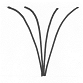 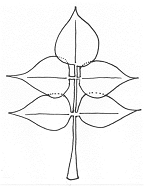 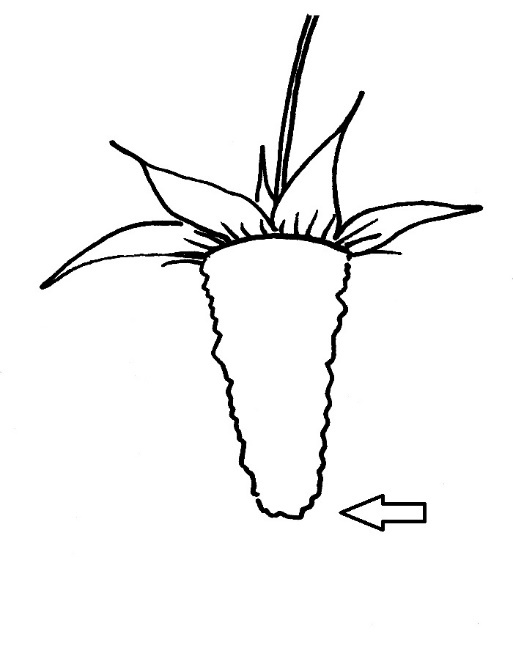 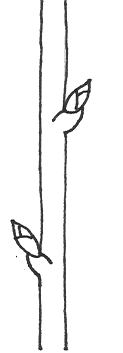 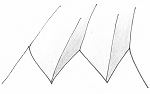 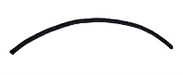 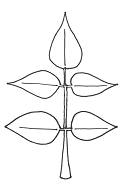 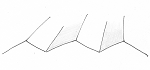 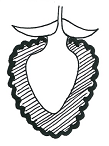 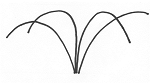 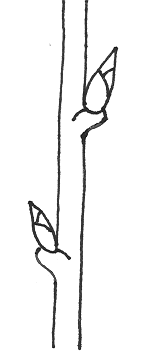 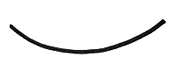 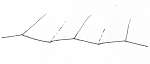 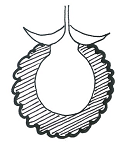 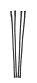 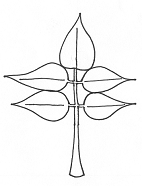 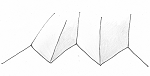 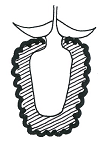 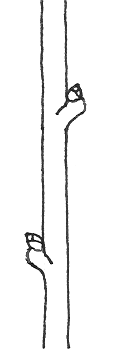 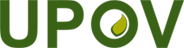 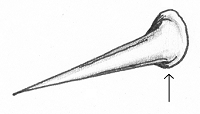 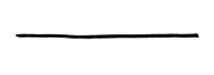 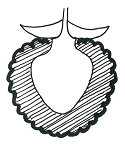 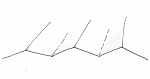 